Действителен глас /бюлетина/ с отбелязано предпочитание /преференция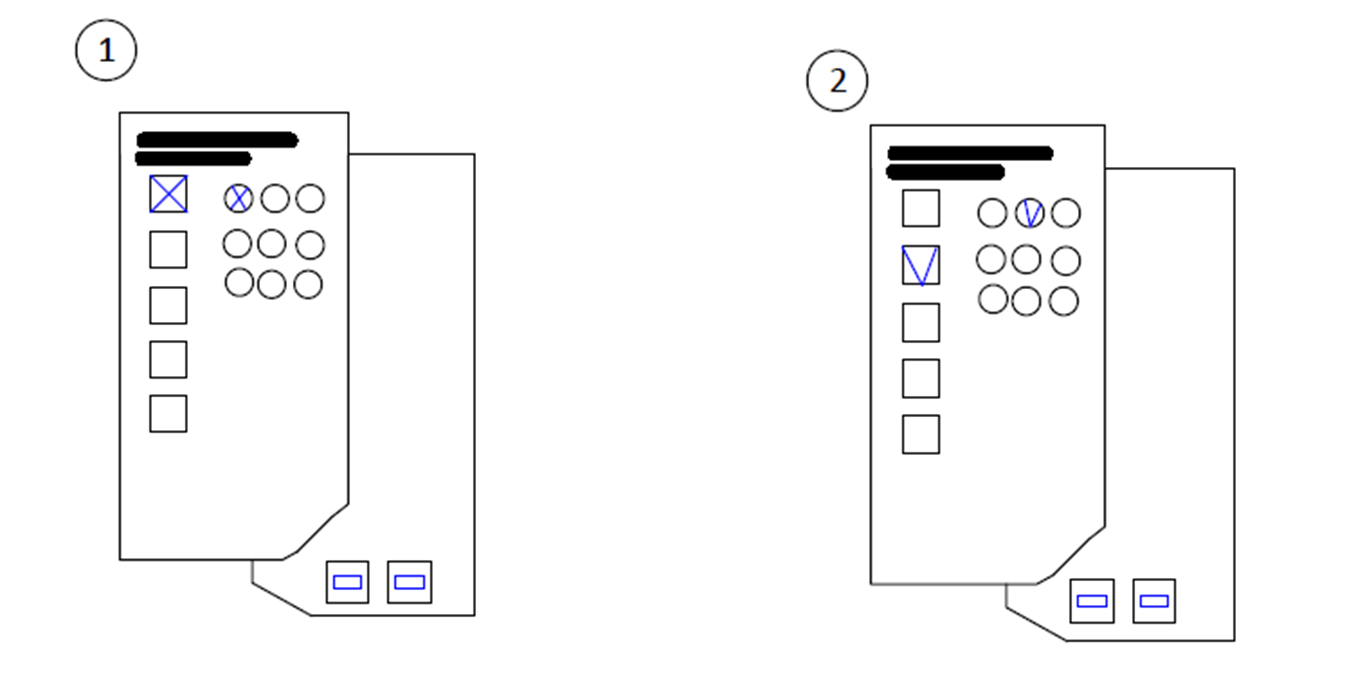 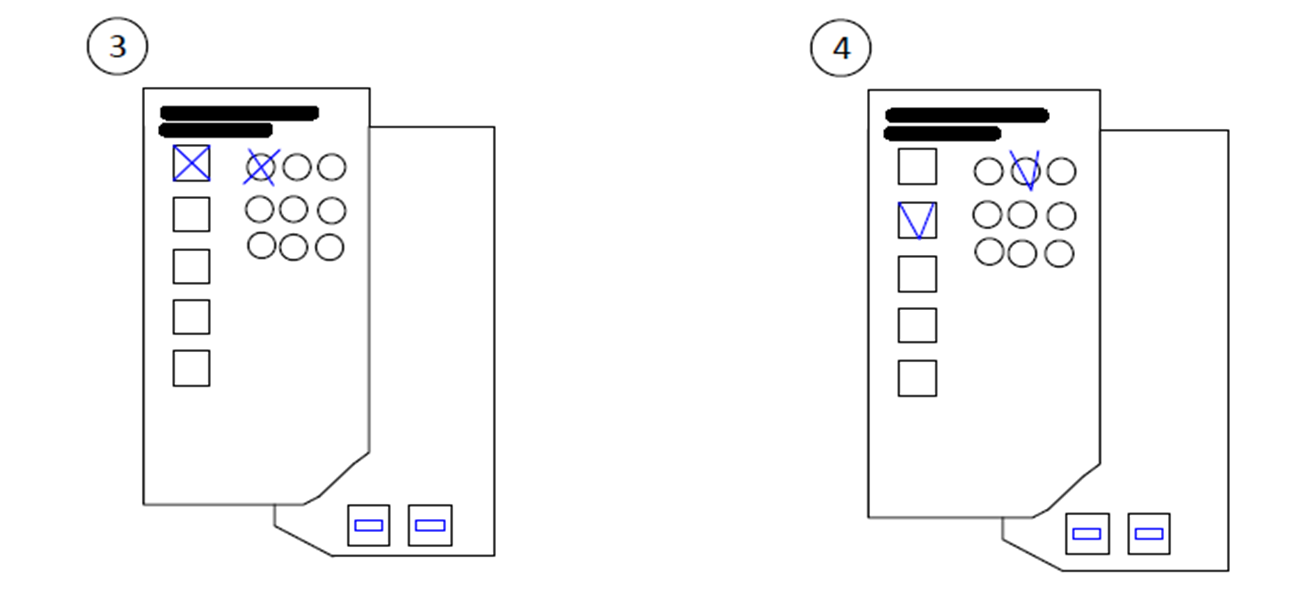 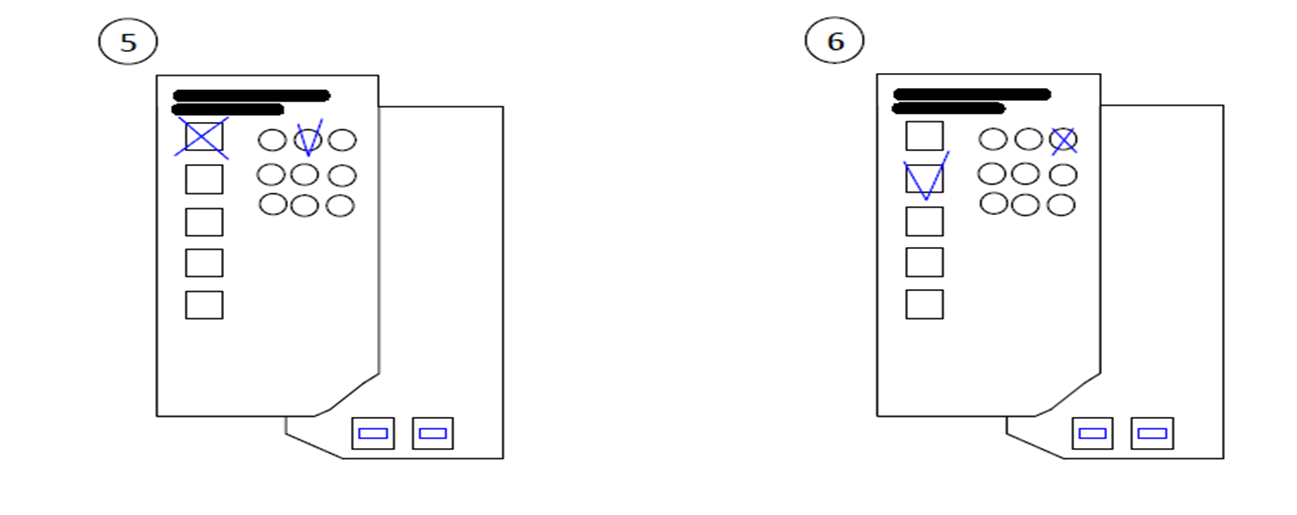 